Microsoft Word 2010Übung 3: Formatvorlagen, Kopf- und FußzeileAufgabe:Schreiben Sie diesen Text inklusive folgender Formatierung: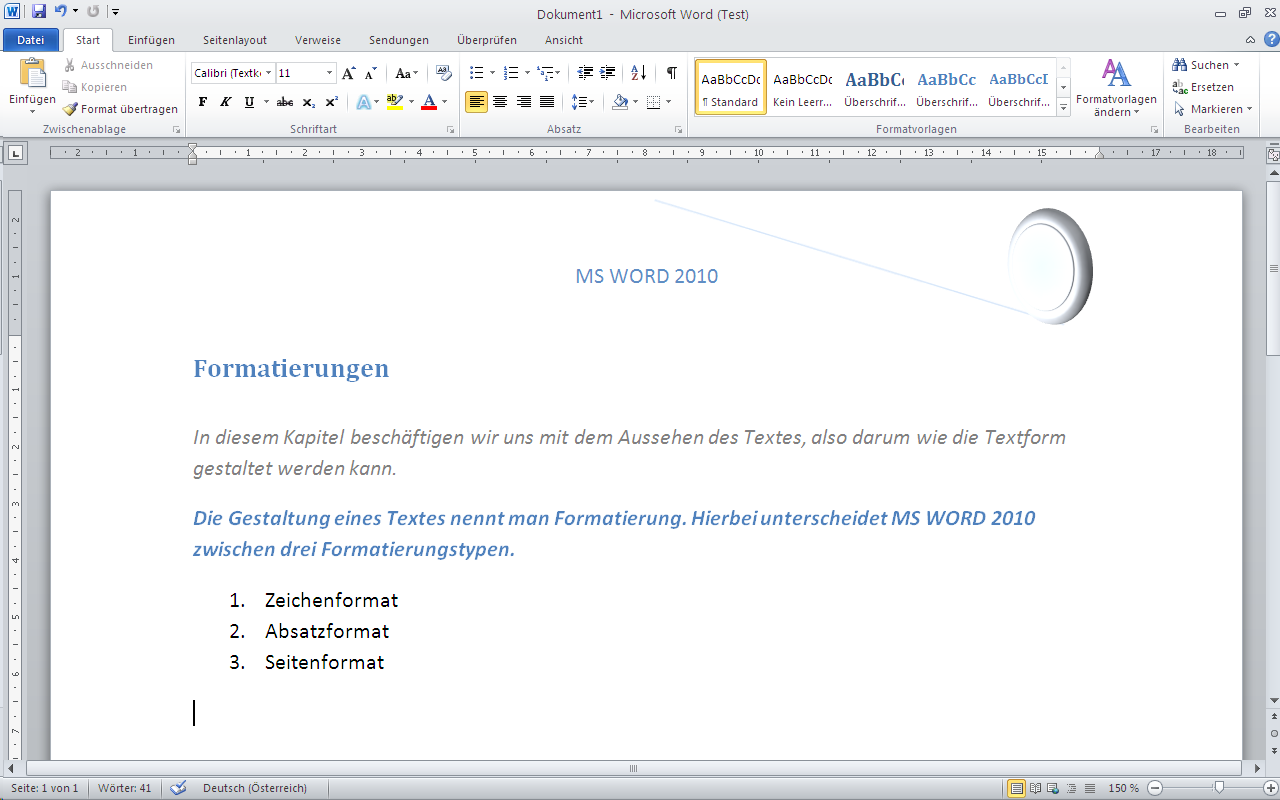 KopfzeileKopfzeile: Bewegung (Ungerade Seite)ÜberschriftFormatvorlage: Überschrift 21. AbsatzFormatvorlage: Schwache Hervorhebung2. AbsatzFormatvorlage: Intensive HervorhebungNummerierungSchriftart: CALIBRI, Schriftgrad: 11, Nummerierung: Zahlenausrichtung: Links